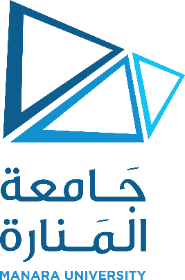      توصيف مقرر دراسيقسم: العلاج الوظيفي قسم: العلاج الوظيفي كلية: علوم الصحةكلية: علوم الصحةكلية: علوم الصحةOTDC105رمز المقرر:اسم المقرر : وسائل عامة في إعادة التأهيل وعلم سلاسل الحركةلا يوجدالمتطلب السابق:  	4	عملي:	3	نظري: الساعات المعتمدة:              5    ساعات:التوصيفيتضمن المقرر على المفاهيم الأساسية في علم الحركة الحيوي الذي يدرس الإنسان على أنه آلة ويتضمن دراسة التقلص العضلي بأشكاله التقاصري والتطاولي وثابت الحركة وثابت الطول وكذلك سلاسل الحركة المغلقة والمفتوحة ودراسة القوى الفاعلة في التثبيت والحركة والقوة وردة الفعل وكذلك دراسة التوتر العضلي والتوتر الوضعي مع الحركة الجزئية والكاملة والحركات الخاصة والدقيقة مع دراسة الجسم في الوقوف والجلوس والمشي و وضعيات الانتقال مع تأثير قوى الاحتكاك والتدحرج والميلان وحركة النواس في الأطراف كما يحتوي على مبادئ دورة المشي والخطوات والدراسة الحركية والعضلية لأهم المفاصل ولبعض الجبائر في الطرف السفلي كما يضم دراسة أنواع الحركات والعمل اليدوي بمراحله من التوجه للقبض مع دراسة أنواع القبضة والعلاقة بين اليد والأشياء مع دراسة الحركات الخاصة والأخطاء في مرحلة التنقل مثل عسر القياس كما يعرض العلاقة بين الرؤية والوظيفة كما يحوي المقرر المفاهيم الأولية والفلسفية مع تاريخ العلاج الوظيفي مع الأشكال المختلفة للتعاطي مع المرضى والإجراءات الأساسية لذلك ويحوي المقرر أيضا محور عن التقنيات الحيوية الكهربائية والمتعلقة بالحاسب التي تعنى بالوسائل المساعدة للمعاقين حسب احتياجاتهم لتحسين نوعية الحياة وتعليم المهارات لتقييم المساعدة المطلوبة وكذلك المقاربة متعددة الوجوه  كما يحوي المقرر تعليم كيفية تحليل النشاطات من وجه نظر ميكانيكية حيوية للأصحاء والمرضى مع تقييم وأقلمة البيئة المحيطة بما يتناسب مع حاجة المريض. القسم العملي يحوي محورين الأول فحص العضلات والمفاصل يتم تعليم فحص العضلات اليدوي للعضلات وكذلك الاختبارات فحص مفاصل الجسم بشكل عام وخاص لبعض المفاصل والمحور الثاني هو التمريض في إعادة التأهيل والذي يحوي الوضعيات المثالية للمريض في الفراش ونقل المريض وخطوات التنقل بين الفراش والكرسي المدولب وطريقة تحريك المرضى حسب نوع الإصابة.المحتوىالقسم النظري:•	مقدمة في الميكانيك الحيوي وعلم الحركة.•	الكينامتك الخطي.•	الكينماتيك الزاوي.•	المقذوفات.•	الكينتك الخطي والزاوي.•	القوة من الناحية الميكانيكية.•	الجاذبية ومركز ثقل الجسم في الانسان.•	العتلات.•	الميكانيك الحيوي للعضلات وعمل العضلة.•	الميكانيك الحيوي للعظم.•	الميكانيك الحيوي للعمود الفقري.•	الميكانيك الحيوي لمفصل الكتف والمرفق.•	الميكانيك الحيوي لمفصل الرسغ واليد وأنواع القبضات.•	الميكانيك الحيوي لمفصل الورك والركبة والكاحل.•	الميكانيك الحيوي للمشي السليم ووضعياته.•	تحليل الحركة.•	مقدمة في العلاج الوظيفي والتأهيلالقسم العملي:•	فحص العضلات اليدوي.•	فحص المدى الحركي للمفاصل.•	تحليل المشي.•	وضعيات المريض المثالية في الفراش.•	التنقل من الفراش للكرسي.•	التنقل من الجلوس للوقوف و المشي مع مساعدة.•	تقنيات الكرسي المتحركة والأجهزة المساعدة في المشي.المراجع	Duane_Knudson-_Fundamentals_of_Biomechanics_2edJournal of Technology and Exploitation in Mechanical Engineering BIOMECHANICS OF THE HUMAN HAND Vol. 3, no. 1, pp. 28–33, 2017.Occupational Therapy for Physical Dysfunction Seventh Edition Mary_Vining_Radomski_MA__OTR__FAOTA,_Catherine_A._Trombly_ScD__OTR__FAOTA_-2014.MANUAL MUSCLE TESTING PROCEDURES For MMT8 TESTING June 18, 2007.Basic Biomechanics 2d edition Susan J. HALLWheelchair Skills Assessment and Training, R. Lee Kirby 2017